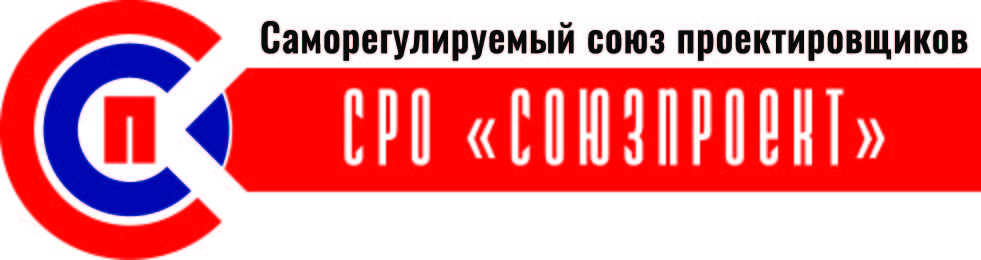 УТВЕРЖДЕНООбщим собранием членов СРО «Союзпроект»Протокол № 2 от 24.05.2017г.ПОЛОЖЕНИЕо Правлении СРО «Союзпроект» Общие положения1.1.Настоящее Положение разработано в соответствии с Градостроительным кодексом Российской Федерации, Федеральным законом от 1 декабря 2007 года № 315-ФЗ «О саморегулируемых организациях», уставом СРО «Союзпроект» (далее также – саморегулируемая организация) и определяет компетенцию Правления СРО «Союзпроект», порядок избрания и досрочного прекращения полномочий его членов, порядок принятия решений Правлением СРО «Союзпроект».1.2.Требования настоящего Положения обязательны для соблюдения всеми членами СРО «Союзпроект», органами управления, специализированными органами и работниками саморегулируемой организации.1.3.Правление СРО «Союзпроект» является постоянно действующим коллегиальным органом управления саморегулируемой организации.1.4.Правление СРО «Союзпроект» осуществляет руководство текущей деятельностью саморегулируемой организации и подотчетно Общему собранию членов СРО «Союзпроект». 1.5.Саморегулируемая организация не вправе осуществлять выплату вознаграждения членам Правления СРО «Союзпроект» за выполнение ими функций, связанных с членством в Правлении СРО «Союзпроект».Компетенция Правления СРО «Союзпроект» 2.1.К компетенции Правления СРО «Союзпроект» относится:1) утверждение стандартов и правил, а также иных внутренних документов саморегулируемой организации, утверждение которых не отнесено к исключительной компетенции Общего собрания членов СРО «Союзпроект», внесение изменений в такие документы;2) создание специализированных органов саморегулируемой организации, утверждение положений о них и правил осуществления ими деятельности;3) назначение аудиторской организации для проверки ведения  бухгалтерского учета и финансовой (бухгалтерской) отчетности саморегулируемой организации, принятие решений о проведении проверок деятельности Директора СРО «Союзпроект»;4) представление Общему собранию членов СРО «Союзпроект» кандидата либо кандидатов для назначения на должность Директора СРО «Союзпроект»;5) принятие решения о приеме (об отказе в приеме) в члены СРО «Союзпроект» или об исключении из членов СРО «Союзпроект» по основаниям, предусмотренным внутренними документами саморегулируемой организации;6) решение вопросов, связанных с созывом, подготовкой и проведением очередных и внеочередных общих собраний членов СРО «Союзпроект»;7) решение иных вопросов, связанных с руководством текущей деятельностью СРО «Союзпроект», не относящихся к исключительной компетенции Общего собрания членов СРО «Союзпроект».Порядок формирования Правления СРО «Союзпроект»3.1.Правление СРО «Союзпроект» формируется в количестве пятнадцати человек (включая Председателя Правления СРО «Союзпроект») из числа индивидуальных предпринимателей - членов СРО «Союзпроект» и (или) представителей юридических лиц - членов СРО «Союзпроект», а также независимых членов. Независимые члены составляют одну треть членов Правления СРО «Союзпроект».3.2.Независимыми членами считаются лица, которые не связаны трудовыми отношениями с саморегулируемой организацией, ее членами. Независимый член Правления СРО «Союзпроект» предварительно в письменной форме обязан заявить о конфликте интересов, который влияет или может повлиять на объективное рассмотрение вопросов, включенных в повестку заседания Правления СРО «Союзпроект», и принятие по ним решений и при котором возникает или может возникнуть противоречие между личной заинтересованностью указанного независимого члена и законными интересами саморегулируемой организации, которое может привести к причинению вреда этим законным интересам саморегулируемой организации.3.3.Руководство работой Правления СРО «Союзпроект» осуществляет Председатель Правления СРО «Союзпроект».3.4.Члены Правления СРО «Союзпроект» и Председатель Правления СРО «Союзпроект» избираются Общим собранием членов СРО «Союзпроект» сроком на три года путем тайного голосования.3.5.Предложения по кандидатам для избрания в члены Правления СРО «Союзпроект» и Председателем Правления СРО «Союзпроект» направляются членами СРО «Союзпроект» в саморегулируемую организацию не позднее, чем за пятнадцать дней до даты проведения Общего собрания членов СРО «Союзпроект», на котором будет проходить избрание членов Правления СРО «Союзпроект» и Председателя  Правления СРО «Союзпроект».3.6.Если количество предложенных кандидатов составляет четырнадцать человек, то бюллетень для тайного голосования должен предусматривать два варианта голосования – голосование по каждому кандидату и голосование списком кандидатов в целом. Решение о варианте голосования принимается открытым голосованием большинством голосов членов СРО «Союзпроект», участвующих в работе Общего собрания. При голосовании по каждому кандидату в бюллетене для тайного голосования голосующий участник собрания ставит одну из возможных отметок (  V  - «за» или  V  - «против») напротив каждого кандидата. При голосовании списком кандидатов в целом в бюллетене для тайного голосования голосующий участник собрания ставит в конце предложенного списка кандидатов одну из возможных отметок  -   V  - «за» или  V  - «против».3.7.Если предложено кандидатов более четырнадцати человек, то голосование осуществляется по каждому кандидату. При этом участник собрания может голосовать «за» не более чем по четырнадцати кандидатам из общего числа предложенных кандидатов.3.8.Избранными в состав Правления СРО «Союзпроект» считаются кандидаты, набравшие не менее 2/3 голосов от общего числа участвующих в работе Общего собрания членов СРО «Союзпроект».3.9.В случае если по результатам голосования необходимое для избрания количество голосов получили менее четырнадцати  кандидатов, то проводятся довыборы членов Правления СРО «Союзпроект». С этой целью участники собрания предлагают кандидатуры для включения в дополнительный бюллетень для тайного голосования, который оформляется Счетной комиссией во время работы Общего собрания. Если в дополнительный бюллетень для тайного голосования включено кандидатов более чем это необходимо для формирования Правления СРО «Союзпроект» в установленном количестве человек, то участник собрания может голосовать «за» не более чем по тому количеству кандидатов, которое необходимо для формирования Правления СРО «Союзпроект» в полном составе.3.10.Лица, избранные в состав Правления СРО «Союзпроект», могут переизбираться в Правление СРО «Союзпроект» неограниченное число раз.3.11.С целью избрания Председателя Правления  СРО «Союзпроект» в бюллетень для тайного голосования включаются все предложенные кандидаты на указанную должность. Голосование осуществляется по каждому кандидату. При голосовании в бюллетене для тайного голосования голосующий участник собрания ставит только одну из возможных отметок (  V  - «за» или  V  - «против») напротив каждого кандидата.3.12.Избранным на должность Председателя Правления СРО «Союзпроект» считается кандидат, набравший не менее 2/3 голосов от общего числа участвующих в работе Общего собрания членов саморегулируемой организации.3.13.В случае если по результатам голосования ни один из кандидатов не набрал необходимого для избрания количества голосов, то участники собрания предлагают новые кандидатуры для избрания в качестве Председателя Правления СРО «Союзпроект». Счетная комиссия оформляет новый бюллетень для тайного голосования, после чего проводится голосование по вновь выдвинутым кандидатам. 3.14.Лицо, избранное на должность Председатель Правления СРО «Союзпроект», может переизбираться на указанную должность неограниченное число раз.3.15.Полномочия члена (членов) Правления СРО «Союзпроект» (Председателя Правления СРО «Союзпроект») могут быть прекращены досрочно по решению Общего собрания членов СРО «Союзпроект».3.16.Правление СРО «Союзпроект» может ходатайствовать перед Общим собранием членов СРО «Союзпроект» о досрочном прекращении полномочий члена Правления СРО «Союзпроект» (Председателя Правления СРО «Союзпроект») в случаях его систематического уклонения от участия в заседаниях  Правления СРО «Союзпроект».3.17.Избрание  члена (членов) Правления СРО «Союзпроект» (Председателя Правления СРО «Союзпроект») взамен досрочно прекративших свои полномочия осуществляется на Общем собрании членов СРО «Союзпроект», принявшем решение о досрочном прекращении полномочий члена (членов) Правления СРО «Союзпроект» (Председателя Правления СРО «Союзпроект»). При этом срок полномочий вновь избранных членов Правления СРО «Союзпроект» (Председателя Правления СРО «Союзпроект») ограничен сроком полномочий ранее избранных членов Правления СРО «Союзпроект».  Порядок принятия решений Правлением СРО «Союзпроект»4.1.Правление СРО «Союзпроект» принимает решения по вопросам в пределах своей компетенции посредством очного голосования и заочного голосования. Каждый член Правления СРО «Союзпроект» при голосовании имеет один голос. Передача  голоса от одного члена Правления СРО «Союзпроект» другому или иным лицам не допускается. Решения Правления  СРО «Союзпроект» принимаются путем открытого голосования большинством голосов членов Правления СРО «Союзпроект», участвующих в голосовании, кроме решений об исключении из членов саморегулируемой организации, которые принимаются квалифицированным большинством голосов - не менее 2/3 от числа участвующих в голосовании членов Правления СРО «Союзпроект». Датой принятия решения Правлением СРО «Союзпроект» при очном голосовании является дата проведения заседания (дата оформления протокола заседания), при заочном голосовании – дата подсчета голосов и оформления протокола заочного голосования.4.2.Очное голосование предполагает личную и одновременную явку членов Правления СРО «Союзпроект» с целью голосования по месту проведения заседания постоянно действующего коллегиального органа управления саморегулируемой организации. Заочное голосование осуществляется путем опроса членов Правления СРО «Союзпроект» лицом, ответственным за проведение заочного голосования,  о принятых ими персональных решениях («за» или «против») по вопросам повестки Правления СРО «Союзпроект». Такое голосование может быть проведено путем обмена документами посредством почтовой, телеграфной, телетайпной, телефонной, электронной или иной связи, обеспечивающей аутентичность передаваемых и принимаемых сообщений и их документальное подтверждение.4.3.Правление СРО «Союзпроект» принимает решения по мере необходимости либо в случаях поступления в саморегулируемую организацию письменного ходатайства о рассмотрении вопросов, входящих в компетенцию Правления СРО «Союзпроект», от члена (членов) саморегулируемой организации, члена (членов) Правления СРО «Союзпроект», Директора СРО «Союзпроект», а так же Председателя Ревизионной комиссии СРО «Союзпроект». В течение двух рабочих дней с момента поступления такого ходатайства в саморегулируемую организацию Председатель Правления СРО «Союзпроект» формирует повестку и определяет форму голосования (очное или заочное). При очном голосовании Председатель Правления СРО «Союзпроект» определяет также дату, время и место проведения заседания. При заочном голосовании определяются время начала и время окончания процедуры голосования, а также назначается лицо, ответственное за проведение заочного голосования и подсчет голосов. Заседание Правления СРО «Союзпроект» при очном голосовании или процедура заочного голосования должны быть проведены не позднее десяти дней с даты поступления в саморегулируемую организацию соответствующего ходатайства.4.4.Подготовку заседания Правления СРО «Союзпроект» при очном голосовании, а также подготовку и проведение заочного голосования обеспечивает Директор СРО «Союзпроект» по поручению Председателя Правления СРО «Союзпроект». 4.5.Информирование членов Правления СРО «Союзпроект» и иных заинтересованных лиц о дате, времени, месте и повестке заседания Правления СРО «Союзпроект» осуществляется посредством направления указанным лицам по электронной почте необходимых сведений (документов). 4.6.Ведет заседание Правления СРО «Союзпроект» Председатель Правления СРО «Союзпроект», а в его отсутствие ведение заседания поручается одному из членов Правления СРО «Союзпроект», участвующих в заседании. Заседание Правления СРО «Союзпроект» правомочно, если в его работе принимают участие не менее восьми членов Правления СРО «Союзпроект».4.7.По итогам заседания Правления СРО «Союзпроект» оформляется протокол заседания в письменной форме, в котором должны быть указаны:1) дата, время и место проведения заседания;2) сведения об общем количестве членов Правления СРО «Союзпроект» на дату проведения заседания и персональные данные (фамилия и инициалы) членов Правления СРО «Союзпроект», принявших участие в  заседании;3) повестка заседания;4) выступившие на заседании лица и основные положения их выступлений;5) результаты голосования по каждому вопросу повестки заседания;6) сведения о лицах, проводивших подсчет голосов;7) сведения о лицах, голосовавших против принятия решения Правлением СРО «Союзпроект" и потребовавших внести запись об этом в протокол;8) сведения о лицах, подписавших протокол;9) иные сведения, которые в  соответствии с решениями членов Правления СРО «Союзпроект» подлежат внесению в протокол заседания.4.8.Протокол заседания Правления СРО «Союзпроект» оформляется в день заседания и подписывается Председателем Правления СРО «Союзпроект» (Председателем заседания) и Секретарем заседания. Протокол заседания Правления СРО «Союзпроект» хранится в офисе  саморегулируемой организации в соответствии с номенклатурой дел. Протокол в форме электронного документа направляется в Национальное объединение изыскателей и проектировщиков (НОПРИЗ). При необходимости, в том числе по письменному требованию члена СРО «Союзпроект», оформляется выписка из протокола заседания Правления СРО «Союзпроект», которая удостоверяется подписью Директора СРО «Союзпроект» и печатью саморегулируемой организации.4.9.В случае заочного голосования лицо, ответственное за проведение заочного голосования и подсчет голосов, информирует всех членов Правления СРО «Союзпроект»  о предлагаемой повестке дня, о времени начала и времени окончания процедуры голосования (период заочного голосования), направляет им необходимую информацию и материалы по рассматриваемым вопросам повестки, а также бюллетень для заочного голосования. Форма такого бюллетеня утверждается Правлением СРО «Союзпроект». Члены Правления СРО «Союзпроект»  вправе до начала процедуры заочного голосования вносить предложения о включении в повестку дня дополнительных вопросов. Измененная повестка дня сообщается всем членам Правления СРО «Союзпроект» до начала голосования.4.10.В предусмотренный период заочного голосования члены Правления СРО «Союзпроект» направляют по электронной	почте в саморегулируемую организацию заполненные бюллетени для заочного голосования. 4.11.По итогам заочного голосования членов Правления СРО «Союзпроект» осуществляется подсчет голосов и оформляется протокол заочного голосования в письменной форме, в котором должны быть указаны:1) дата и время, до которого принимались бюллетени для заочного голосования;2) сведения об общем количестве членов Правления СРО «Союзпроект» на дату проведения заочного голосования и персональные данные (фамилия и инициалы) членов Правления СРО «Союзпроект», принявших участие в  голосовании;3) повестка дня;4) результаты голосования по каждому вопросу повестки дня;5) сведения о лицах, проводивших заочное голосование и подсчет голосов; 6) сведения о лицах, подписавших протокол.4.12.Протокол заочного голосования членов Правления СРО «Союзпроект» оформляется в день окончания приема бюллетеней для заочного голосования и подписывается Председателем Правления СРО «Союзпроект» (Председателем заседания) и лицом, ответственным за проведение заочного голосования и подсчет голосов. Протокол заочного голосования хранится в офисе  саморегулируемой организации в соответствии с номенклатурой дел. Протокол в форме электронного документа направляется в Национальное объединение изыскателей и проектировщиков (НОПРИЗ). При необходимости, в том числе по письменному требованию члена СРО «Союзпроект, оформляется выписка из протокола заочного голосования членов Правления СРО «Союзпроект, которая удостоверяется подписью Директора СРО «Союзпроект и печатью саморегулируемой организации.Права и обязанности членов Правления СРО «Союзпроект»5.1.Члены Правления СРО «Союзпроект» из числа индивидуальных предпринимателей - членов СРО «Союзпроект» и (или) представителей юридических лиц - членов СРО «Союзпроект» и независимые члены Правления СРО «Союзпроект» имеют одинаковые права и обязанности, связанные с членством в постоянно действующем коллегиальном органе управления саморегулируемой организации.5.2.Член Правления СРО «Союзпроект» имеет право:- ходатайствовать о рассмотрении вопросов, входящих в компетенцию Правления СРО «Союзпроект»;- участвовать в принятии решений путем голосования по вопросам повестки;- получать любую информацию, касающуюся деятельности саморегулируемой организации и необходимую для осуществления своих функций члена Правления СРО «Союзпроект»;- осуществлять иные права, необходимые для исполнения своих полномочий в качестве члена Правления СРО «Союзпроект».5.3.Члены Правления СРО «Союзпроект» обязаны:- присутствовать на заседаниях Правления НПСРпроект и участвовать в заочном голосовании;- способствовать достижению уставных целей саморегулируемой организации;- не разглашать ставшую им известной конфиденциальную информацию о деятельности СРО «Союзпроект».5.4.Члены Правления СРО «Союзпроект» несут ответственность в соответствии с действующим  законодательством за ущерб, причиненный саморегулируемой организации своими действиями.Заключительные положения5.1.Настоящее Положение вступает в силу 1 июля 2017 года, но не ранее чем со дня внесения сведений о нем в государственный реестр саморегулируемых организаций в соответствии с частью 5 статьи 55_18 Градостроительного кодекса Российской Федерации.4.2.Изменения, внесенные в настоящее Положение, решение о признании утратившими силу настоящего Положения вступают в силу со дня внесения сведений о них в государственный реестр саморегулируемых организаций в соответствии с частью 5 статьи 55_18 Градостроительного кодекса Российской Федерации.4.3.Настоящее Положение не должно противоречить законодательству Российской Федерации и уставу  СРО «Союзпроект». В случае если нормами действующего законодательства Российской Федерации установлены иные правила, чем предусмотрены настоящим Положением, то применяются правила, установленные действующим законодательством Российской Федерации. Правила, предусмотренные настоящим Положением и противоречащие нормам действующего законодательства Российской Федерации, признаются недействительными. Недействительность отдельных правил настоящего Положения не влечет недействительности настоящего Положения в целом.